   All In-class meetings will be held on sunday Mornings FROM 10:30 – 11:45 a.m. (Sunday Holy Mass is at 9:00 a.m., 12 noon, and 3:00 p.m. en Español.  Please refer to RE calendar for class dates)Class 						Class Descriptions___________________________________                                                                Pre-Kindergarten				Faith Based ActivitiesKindergarten					Introduction to the Faith1st Grade 					First Year First Holy Communion Preparation 2nd Grade 					Second Year First Holy Communion Preparation 	 3rd -8th Grades 					Received First Holy Communion3rd -8th Grades Sacrament Preparation	 	In need of Baptism and/or First Holy Communion9th Grade					First Year Confirmation Preparation10th Grade					Second Year Confirmation Preparation11th-12th   Grade 					Already Confirmed; Bible Study and Topics on the Catholic Faith ATTENDANCE POLICYThe Archdiocese of Atlanta requires a 90% attendance rate for Religious Education classes.TO RECEIVE First Holy Communion:MUST attend 25 out of the 28 scheduled classes for 1st and 2nd year sacrament preparationComplete all extra activities such as retreatsUnderstand basic concepts and principles of the Catholic Faith as requiredActively participate in weekly Holy Mass and parish life (attendance will be verified)TO RECEIVE Confirmation in 10th grade:MUST attend 25 out of the 28 scheduled classes for 1st and 2nd year sacrament preparationComplete all extra activities such as retreats and saint report Complete 25 service hoursActively participate in weekly Holy Mass and Parish life (attendance will be verified)Complete personal interview with PastorHave a solid knowledge of Catholic Faith and conviction to claim the faith as yours for life.A 9th grader with no recent formal religious formation will be evaluated for proper class placement. ST. VINCENT DE PAUL CATHOLIC CHURCHST. VINCENT DE PAUL CATHOLIC CHURCHST. VINCENT DE PAUL CATHOLIC CHURCHST. VINCENT DE PAUL CATHOLIC CHURCHST. VINCENT DE PAUL CATHOLIC CHURCHST. VINCENT DE PAUL CATHOLIC CHURCHST. VINCENT DE PAUL CATHOLIC CHURCHST. VINCENT DE PAUL CATHOLIC CHURCHST. VINCENT DE PAUL CATHOLIC CHURCHRELIGIOUS EDUCATION REGISTRATIONRELIGIOUS EDUCATION REGISTRATIONRELIGIOUS EDUCATION REGISTRATIONRELIGIOUS EDUCATION REGISTRATIONRELIGIOUS EDUCATION REGISTRATIONRELIGIOUS EDUCATION REGISTRATIONRELIGIOUS EDUCATION REGISTRATIONRELIGIOUS EDUCATION REGISTRATIONRELIGIOUS EDUCATION REGISTRATION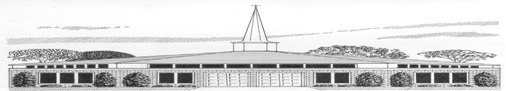 ONE CHILD PER REGISTRATION SHEET – Payment is due at registrationONE CHILD PER REGISTRATION SHEET – Payment is due at registrationONE CHILD PER REGISTRATION SHEET – Payment is due at registrationONE CHILD PER REGISTRATION SHEET – Payment is due at registrationONE CHILD PER REGISTRATION SHEET – Payment is due at registrationONE CHILD PER REGISTRATION SHEET – Payment is due at registrationONE CHILD PER REGISTRATION SHEET – Payment is due at registrationONE CHILD PER REGISTRATION SHEET – Payment is due at registrationONE CHILD PER REGISTRATION SHEET – Payment is due at registrationChild’s Full Name:  Child’s Full Name:  Child’s Full Name:  Child’s Full Name:  Child’s Full Name:  Child’s Full Name:  Child’s Full Name:  Today’s Date:    Today’s Date:    Street Address:  Street Address:  Street Address:  Street Address:  Street Address:  Street Address:  Street Address:  Street Address:  Street Address:  City:  	              State:  	 Zip:       City:  	              State:  	 Zip:       City:  	              State:  	 Zip:       City:  	              State:  	 Zip:       City:  	              State:  	 Zip:       City:  	              State:  	 Zip:       City:  	              State:  	 Zip:       City:  	              State:  	 Zip:       City:  	              State:  	 Zip:       Birthday:  Birthday:  Age:  Age:  Grade:  Grade:  Grade:  Registered member of SVDP?Note: Parish Registration is required for participation in the SVDP RE Program.Registered member of SVDP?Note: Parish Registration is required for participation in the SVDP RE Program.Did child attend RE last year?  If yes, where?  ________________Was child Baptized at SVdP?   If yes, when?   ________________Did child attend RE last year?  If yes, where?  ________________Was child Baptized at SVdP?   If yes, when?   ________________Did child attend RE last year?  If yes, where?  ________________Was child Baptized at SVdP?   If yes, when?   ________________Did child attend RE last year?  If yes, where?  ________________Was child Baptized at SVdP?   If yes, when?   ________________Did child attend RE last year?  If yes, where?  ________________Was child Baptized at SVdP?   If yes, when?   ________________Did child attend RE last year?  If yes, where?  ________________Was child Baptized at SVdP?   If yes, when?   ________________Did child attend RE last year?  If yes, where?  ________________Was child Baptized at SVdP?   If yes, when?   ________________Registered member of SVDP?Note: Parish Registration is required for participation in the SVDP RE Program.Registered member of SVDP?Note: Parish Registration is required for participation in the SVDP RE Program.As a Catholic, Holy Mass attendance is required every weekend and on Holy Days of Obligation.Normal Mass You Attend (day/time):  __________________________________As a Catholic, Holy Mass attendance is required every weekend and on Holy Days of Obligation.Normal Mass You Attend (day/time):  __________________________________As a Catholic, Holy Mass attendance is required every weekend and on Holy Days of Obligation.Normal Mass You Attend (day/time):  __________________________________As a Catholic, Holy Mass attendance is required every weekend and on Holy Days of Obligation.Normal Mass You Attend (day/time):  __________________________________As a Catholic, Holy Mass attendance is required every weekend and on Holy Days of Obligation.Normal Mass You Attend (day/time):  __________________________________As a Catholic, Holy Mass attendance is required every weekend and on Holy Days of Obligation.Normal Mass You Attend (day/time):  __________________________________As a Catholic, Holy Mass attendance is required every weekend and on Holy Days of Obligation.Normal Mass You Attend (day/time):  __________________________________Sacraments RECEIVED:      Sacraments RECEIVED:      Will your child be receiving either First Holy Communion or Confirmation THIS year at SVdP?                         For First Holy Communion: A Birth Certificate is required.                                                                    A Baptism Certificate is required, if not Baptized at SVdP.                   For Confirmation: A Birth Certificate is required.                                                   A Baptismal Certificate is required, if not Baptized at SVdP.                                                   A First Holy Communion Certificate is required, if not received at SVdP.                                     Note:  Contact the Church of Baptism for Sacramental Records.      Will your child be receiving either First Holy Communion or Confirmation THIS year at SVdP?                         For First Holy Communion: A Birth Certificate is required.                                                                    A Baptism Certificate is required, if not Baptized at SVdP.                   For Confirmation: A Birth Certificate is required.                                                   A Baptismal Certificate is required, if not Baptized at SVdP.                                                   A First Holy Communion Certificate is required, if not received at SVdP.                                     Note:  Contact the Church of Baptism for Sacramental Records.      Will your child be receiving either First Holy Communion or Confirmation THIS year at SVdP?                         For First Holy Communion: A Birth Certificate is required.                                                                    A Baptism Certificate is required, if not Baptized at SVdP.                   For Confirmation: A Birth Certificate is required.                                                   A Baptismal Certificate is required, if not Baptized at SVdP.                                                   A First Holy Communion Certificate is required, if not received at SVdP.                                     Note:  Contact the Church of Baptism for Sacramental Records.      Will your child be receiving either First Holy Communion or Confirmation THIS year at SVdP?                         For First Holy Communion: A Birth Certificate is required.                                                                    A Baptism Certificate is required, if not Baptized at SVdP.                   For Confirmation: A Birth Certificate is required.                                                   A Baptismal Certificate is required, if not Baptized at SVdP.                                                   A First Holy Communion Certificate is required, if not received at SVdP.                                     Note:  Contact the Church of Baptism for Sacramental Records.      Will your child be receiving either First Holy Communion or Confirmation THIS year at SVdP?                         For First Holy Communion: A Birth Certificate is required.                                                                    A Baptism Certificate is required, if not Baptized at SVdP.                   For Confirmation: A Birth Certificate is required.                                                   A Baptismal Certificate is required, if not Baptized at SVdP.                                                   A First Holy Communion Certificate is required, if not received at SVdP.                                     Note:  Contact the Church of Baptism for Sacramental Records.      Will your child be receiving either First Holy Communion or Confirmation THIS year at SVdP?                         For First Holy Communion: A Birth Certificate is required.                                                                    A Baptism Certificate is required, if not Baptized at SVdP.                   For Confirmation: A Birth Certificate is required.                                                   A Baptismal Certificate is required, if not Baptized at SVdP.                                                   A First Holy Communion Certificate is required, if not received at SVdP.                                     Note:  Contact the Church of Baptism for Sacramental Records.      Will your child be receiving either First Holy Communion or Confirmation THIS year at SVdP?                         For First Holy Communion: A Birth Certificate is required.                                                                    A Baptism Certificate is required, if not Baptized at SVdP.                   For Confirmation: A Birth Certificate is required.                                                   A Baptismal Certificate is required, if not Baptized at SVdP.                                                   A First Holy Communion Certificate is required, if not received at SVdP.                                     Note:  Contact the Church of Baptism for Sacramental Records.      Will your child be receiving either First Holy Communion or Confirmation THIS year at SVdP?                         For First Holy Communion: A Birth Certificate is required.                                                                    A Baptism Certificate is required, if not Baptized at SVdP.                   For Confirmation: A Birth Certificate is required.                                                   A Baptismal Certificate is required, if not Baptized at SVdP.                                                   A First Holy Communion Certificate is required, if not received at SVdP.                                     Note:  Contact the Church of Baptism for Sacramental Records.      Will your child be receiving either First Holy Communion or Confirmation THIS year at SVdP?                         For First Holy Communion: A Birth Certificate is required.                                                                    A Baptism Certificate is required, if not Baptized at SVdP.                   For Confirmation: A Birth Certificate is required.                                                   A Baptismal Certificate is required, if not Baptized at SVdP.                                                   A First Holy Communion Certificate is required, if not received at SVdP.                                     Note:  Contact the Church of Baptism for Sacramental Records.      Allergies:  Allergies:  Allergies:  Allergies:  Allergies:  Allergies:  Allergies:  Allergies:  Allergies:  Special Needs or Comments:  Note: A parent or family member may be asked to attend class along with the child to provide additional assistance.Special Needs or Comments:  Note: A parent or family member may be asked to attend class along with the child to provide additional assistance.Special Needs or Comments:  Note: A parent or family member may be asked to attend class along with the child to provide additional assistance.Special Needs or Comments:  Note: A parent or family member may be asked to attend class along with the child to provide additional assistance.Special Needs or Comments:  Note: A parent or family member may be asked to attend class along with the child to provide additional assistance.Special Needs or Comments:  Note: A parent or family member may be asked to attend class along with the child to provide additional assistance.Special Needs or Comments:  Note: A parent or family member may be asked to attend class along with the child to provide additional assistance.Special Needs or Comments:  Note: A parent or family member may be asked to attend class along with the child to provide additional assistance.Special Needs or Comments:  Note: A parent or family member may be asked to attend class along with the child to provide additional assistance.Name of Person Registering (if other than parent):  Name of Person Registering (if other than parent):  Name of Person Registering (if other than parent):  Name of Person Registering (if other than parent):  Name of Person Registering (if other than parent):  Name of Person Registering (if other than parent):  Name of Person Registering (if other than parent):  Name of Person Registering (if other than parent):  Relation to Child:  Mother’s Name:Mother’s Name:Mother’s Name:Mother’s Email Address: Preferred Email?Mother’s Email Address: Preferred Email?Mother’s Email Address: Preferred Email?Mother’s Email Address: Preferred Email?Mother’s Email Address: Preferred Email?Mother’s Phone:Mother’s Address (if different from child):  Mother’s Address (if different from child):  Mother’s Address (if different from child):  Mother’s Address (if different from child):  Mother’s Address (if different from child):  Mother’s Address (if different from child):  Mother’s Address (if different from child):  Mother’s Address (if different from child):  Mother’s Address (if different from child):  Father’s Name:Father’s Name:Father’s Name:Father’s Email Address:  Preferred Email?  Father’s Email Address:  Preferred Email?  Father’s Email Address:  Preferred Email?  Father’s Email Address:  Preferred Email?  Father’s Email Address:  Preferred Email?  Father’s Phone:Father’s Address (if different from child):  Father’s Address (if different from child):  Father’s Address (if different from child):  Father’s Address (if different from child):  Father’s Address (if different from child):  Father’s Address (if different from child):  Father’s Address (if different from child):  Father’s Address (if different from child):  Father’s Address (if different from child):  Emergency Contact if above cannot be reached:  Name / Phone:  Emergency Contact if above cannot be reached:  Name / Phone:  Emergency Contact if above cannot be reached:  Name / Phone:  Emergency Contact if above cannot be reached:  Name / Phone:  Emergency Contact if above cannot be reached:  Name / Phone:  Emergency Contact if above cannot be reached:  Name / Phone:  Emergency Contact if above cannot be reached:  Name / Phone:  Emergency Contact if above cannot be reached:  Name / Phone:  Emergency Contact if above cannot be reached:  Name / Phone:  I give permission for my child to participate in the VIRTUS Protecting God’s Children safety training for the prevention of child abuse.      I give permission for my child to participate in the VIRTUS Protecting God’s Children safety training for the prevention of child abuse.      I give permission for my child to participate in the VIRTUS Protecting God’s Children safety training for the prevention of child abuse.      I give permission for my child to participate in the VIRTUS Protecting God’s Children safety training for the prevention of child abuse.      I give permission for my child to participate in the VIRTUS Protecting God’s Children safety training for the prevention of child abuse.      I give permission for my child to participate in the VIRTUS Protecting God’s Children safety training for the prevention of child abuse.      I give permission for my child to participate in the VIRTUS Protecting God’s Children safety training for the prevention of child abuse.      I give permission for my child to participate in the VIRTUS Protecting God’s Children safety training for the prevention of child abuse.      I give permission for my child to participate in the VIRTUS Protecting God’s Children safety training for the prevention of child abuse.      I would like to volunteer as a teacher, room assistant, or substitute.  VIRTUS training and background checks are required.  Volunteers will receive a 50% discount on tuition.  If so, please indicate your preferred age group:              I would like to volunteer as a teacher, room assistant, or substitute.  VIRTUS training and background checks are required.  Volunteers will receive a 50% discount on tuition.  If so, please indicate your preferred age group:              I would like to volunteer as a teacher, room assistant, or substitute.  VIRTUS training and background checks are required.  Volunteers will receive a 50% discount on tuition.  If so, please indicate your preferred age group:              I would like to volunteer as a teacher, room assistant, or substitute.  VIRTUS training and background checks are required.  Volunteers will receive a 50% discount on tuition.  If so, please indicate your preferred age group:              I would like to volunteer as a teacher, room assistant, or substitute.  VIRTUS training and background checks are required.  Volunteers will receive a 50% discount on tuition.  If so, please indicate your preferred age group:              I would like to volunteer as a teacher, room assistant, or substitute.  VIRTUS training and background checks are required.  Volunteers will receive a 50% discount on tuition.  If so, please indicate your preferred age group:              I would like to volunteer as a teacher, room assistant, or substitute.  VIRTUS training and background checks are required.  Volunteers will receive a 50% discount on tuition.  If so, please indicate your preferred age group:              I would like to volunteer as a teacher, room assistant, or substitute.  VIRTUS training and background checks are required.  Volunteers will receive a 50% discount on tuition.  If so, please indicate your preferred age group:              I would like to volunteer as a teacher, room assistant, or substitute.  VIRTUS training and background checks are required.  Volunteers will receive a 50% discount on tuition.  If so, please indicate your preferred age group:              (office use only) R.E. Placement:  Class:  ____________________________________(office use only) R.E. Placement:  Class:  ____________________________________(office use only) R.E. Placement:  Class:  ____________________________________(office use only) R.E. Placement:  Class:  ____________________________________(office use only) R.E. Placement:  Class:  ____________________________________(office use only) R.E. Placement:  Class:  ____________________________________Teacher:  ___________________Teacher:  ___________________Teacher:  ___________________Invoice #:Paid:Paid:Paid:Paid:_______ of _______Parish Soft:Parish Soft:Parish Soft:YEARLY REGISTRATION FEES:50% is due at the time of registration; remainder is expected to be paid in full by December 31st.A 15% DISCOUNT will be applied IF PAID IN FULL before the FIRST CLASS. # of Children	                                           Price             w/ Discount1 Religious Ed.  (K-8th)                                      $ 150                 $ 127.50                               Text Giving:2 Religious Ed.  (K-8th)                                      $ 225                 $ 191.25                      Text GIVE to 770-766-4925;3 + Religious Ed.  (K-8th)                                   $ 300                 $ 255.00                 then choose Religious Ed. TuitionIf enrolling a Confirmation Student (either Year 1 or Year 2)	                                                    Or Scan QR Code below: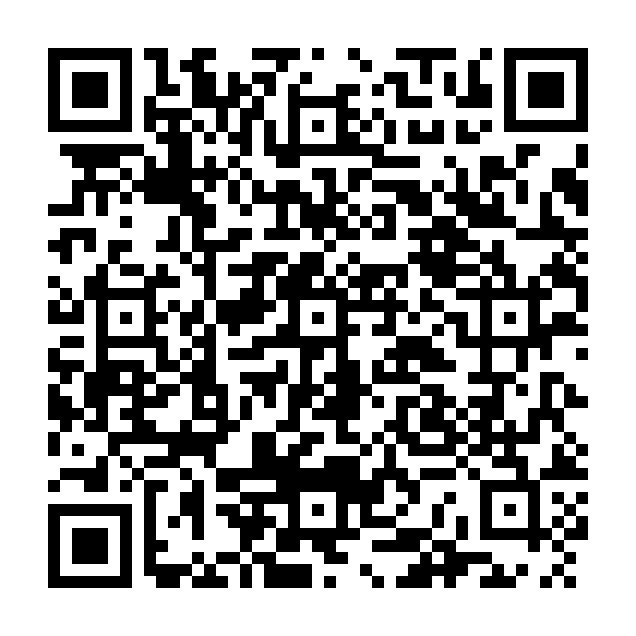 1 Confirmation Student	                                   $ 200                  $ 170.00 2 Confirmation Students	                                 $ 325                  $ 276.25 3 + Confirmation Students	                              $ 450                  $ 382.50 Post Confirmation 	     Free	I have read and agree to the PAYMENT POLICY and the ATTENDANCE POLICY.Parent Signature Here